IDENTIFIKAČNÍ LIST NEBEZPEČNÉHO ODPADU 18 01 03*dle Přílohy č. 21 vyhlášky č. 273/2021 Sb.IDENTIFIKAČNÍ LIST NEBEZPEČNÉHO ODPADU 18 01 03*dle Přílohy č. 21 vyhlášky č. 273/2021 Sb.IDENTIFIKAČNÍ LIST NEBEZPEČNÉHO ODPADU 18 01 03*dle Přílohy č. 21 vyhlášky č. 273/2021 Sb.1. Název odpadu: 	Odpady, na jejichž sběr a odstraňování jsou kladeny zvláštní požadavky s ohledem na prevenci infekce1. Název odpadu: 	Odpady, na jejichž sběr a odstraňování jsou kladeny zvláštní požadavky s ohledem na prevenci infekce2. Kód odpadu: 18 01 03*1. Název odpadu: 	Odpady, na jejichž sběr a odstraňování jsou kladeny zvláštní požadavky s ohledem na prevenci infekce1. Název odpadu: 	Odpady, na jejichž sběr a odstraňování jsou kladeny zvláštní požadavky s ohledem na prevenci infekce3. Kód podle ADR (přeprava nebezpečného odpadu na silnici): UN číslo: 3291 4. Původce odpadu nebo oprávněná osoba:	Obchodní firma/název/jméno příjmení: 			IČO: 	Sídlo: 			IČZ (bylo-li přiděleno):	Osoba oprávněná jednat za původce odpadu:	Telefon:	E-mail: 	Razítko a podpis:4. Původce odpadu nebo oprávněná osoba:	Obchodní firma/název/jméno příjmení: 			IČO: 	Sídlo: 			IČZ (bylo-li přiděleno):	Osoba oprávněná jednat za původce odpadu:	Telefon:	E-mail: 	Razítko a podpis:4. Původce odpadu nebo oprávněná osoba:	Obchodní firma/název/jméno příjmení: 			IČO: 	Sídlo: 			IČZ (bylo-li přiděleno):	Osoba oprávněná jednat za původce odpadu:	Telefon:	E-mail: 	Razítko a podpis:5. Fyzikální a chemické vlastnosti odpadu5.1. Vzhled odpadu a skupenství: jedná se o specifický infekční odpad, odpad ze screeningu – biologicky kontaminované pomůcky, obvazový materiál a ochranné pomůcky.5.2. Chemická stabilita a možnost nebezpečných reakcí: chemicky stabilní5.3. Další informace: může obsahovat ostré předměty.5. Fyzikální a chemické vlastnosti odpadu5.1. Vzhled odpadu a skupenství: jedná se o specifický infekční odpad, odpad ze screeningu – biologicky kontaminované pomůcky, obvazový materiál a ochranné pomůcky.5.2. Chemická stabilita a možnost nebezpečných reakcí: chemicky stabilní5.3. Další informace: může obsahovat ostré předměty.5. Fyzikální a chemické vlastnosti odpadu5.1. Vzhled odpadu a skupenství: jedná se o specifický infekční odpad, odpad ze screeningu – biologicky kontaminované pomůcky, obvazový materiál a ochranné pomůcky.5.2. Chemická stabilita a možnost nebezpečných reakcí: chemicky stabilní5.3. Další informace: může obsahovat ostré předměty.6. Identifikace nebezpečnosti6.1. Klasifikace nebezpečného odpadu: 	HP 9 Infekčnost6.2. Další nebezpečnost: (ostrý)6.3. Složení6.4. Grafické symboly nebezpečných vlastností: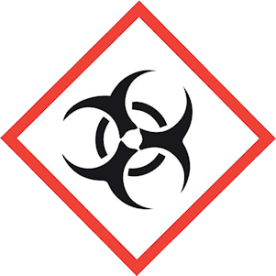 6.4. Grafické symboly nebezpečných vlastností:7. Požadavky pro bezpečné soustřeďování a přepravu odpadu:7.1. Technická opatření: pro shromažďování nebezpečného infekčního odpadu jsou požadovány pevné, nepropustné, nepropíchnutelné a uzavíratelné kontejnery, nejlépe žluté barvy. Shromáždění specifického infekčního odpadu před jeho konečným odstraněním ve vyhrazeném uzavřeném prostoru je možné nejdéle 3 dny po jeho vzniku. Skladování infekčního nebezpečného odpadu je možné po dobu 1 měsíce v mrazicím nebo chlazeném prostoru při teplotě maximálně 8 °C. Zamezit přístupu nepovolaným osobám, při manipulaci s odpadem nejíst, nepít, nekouřit.7.2. Doporučené osobní ochranné pomůcky: rukavice, ochranný oděv, obuv.7. Požadavky pro bezpečné soustřeďování a přepravu odpadu:7.1. Technická opatření: pro shromažďování nebezpečného infekčního odpadu jsou požadovány pevné, nepropustné, nepropíchnutelné a uzavíratelné kontejnery, nejlépe žluté barvy. Shromáždění specifického infekčního odpadu před jeho konečným odstraněním ve vyhrazeném uzavřeném prostoru je možné nejdéle 3 dny po jeho vzniku. Skladování infekčního nebezpečného odpadu je možné po dobu 1 měsíce v mrazicím nebo chlazeném prostoru při teplotě maximálně 8 °C. Zamezit přístupu nepovolaným osobám, při manipulaci s odpadem nejíst, nepít, nekouřit.7.2. Doporučené osobní ochranné pomůcky: rukavice, ochranný oděv, obuv.7. Požadavky pro bezpečné soustřeďování a přepravu odpadu:7.1. Technická opatření: pro shromažďování nebezpečného infekčního odpadu jsou požadovány pevné, nepropustné, nepropíchnutelné a uzavíratelné kontejnery, nejlépe žluté barvy. Shromáždění specifického infekčního odpadu před jeho konečným odstraněním ve vyhrazeném uzavřeném prostoru je možné nejdéle 3 dny po jeho vzniku. Skladování infekčního nebezpečného odpadu je možné po dobu 1 měsíce v mrazicím nebo chlazeném prostoru při teplotě maximálně 8 °C. Zamezit přístupu nepovolaným osobám, při manipulaci s odpadem nejíst, nepít, nekouřit.7.2. Doporučené osobní ochranné pomůcky: rukavice, ochranný oděv, obuv.8. Opatření při nehodách, haváriích a požárech:8.1. V případě náhodného úniku:	Používat ochranné pracovní pomůcky, nejíst, nepít, nekouřit!	Při rozsypání obsahu kontejneru soustředit zpět do pevného obalu, na kapalné látky použít vhodný savý materiál a následně uložit do nepoškozených pevných obalů. 	Místo úniku ošetřit dezinfekčním prostředkem.8.2. První pomoc (základní pokyny pro první pomoc):	Při styku s kůží: kontaminovaný oděv odložit, ruce důkladně omýt mýdlem a vodou, poté dezinfekčním prostředkem.  Při poranění ostrým předmětem kontaminovaným krví jiné osoby: nechat ránu několik minut krvácet, pak asi 10 minut důkladně vymývat mýdlem a dezinfikovat přípravkem s virucidním účinkem. Zajistit odběr vzorku krve pro ověření stavu imunity v době poranění.8.3. Telefonické spojení:  	Volání v nouzi: 112 	Hasiči: 150 	Zdravotní služba: 155 	Policie: 1588. Opatření při nehodách, haváriích a požárech:8.1. V případě náhodného úniku:	Používat ochranné pracovní pomůcky, nejíst, nepít, nekouřit!	Při rozsypání obsahu kontejneru soustředit zpět do pevného obalu, na kapalné látky použít vhodný savý materiál a následně uložit do nepoškozených pevných obalů. 	Místo úniku ošetřit dezinfekčním prostředkem.8.2. První pomoc (základní pokyny pro první pomoc):	Při styku s kůží: kontaminovaný oděv odložit, ruce důkladně omýt mýdlem a vodou, poté dezinfekčním prostředkem.  Při poranění ostrým předmětem kontaminovaným krví jiné osoby: nechat ránu několik minut krvácet, pak asi 10 minut důkladně vymývat mýdlem a dezinfikovat přípravkem s virucidním účinkem. Zajistit odběr vzorku krve pro ověření stavu imunity v době poranění.8.3. Telefonické spojení:  	Volání v nouzi: 112 	Hasiči: 150 	Zdravotní služba: 155 	Policie: 1588. Opatření při nehodách, haváriích a požárech:8.1. V případě náhodného úniku:	Používat ochranné pracovní pomůcky, nejíst, nepít, nekouřit!	Při rozsypání obsahu kontejneru soustředit zpět do pevného obalu, na kapalné látky použít vhodný savý materiál a následně uložit do nepoškozených pevných obalů. 	Místo úniku ošetřit dezinfekčním prostředkem.8.2. První pomoc (základní pokyny pro první pomoc):	Při styku s kůží: kontaminovaný oděv odložit, ruce důkladně omýt mýdlem a vodou, poté dezinfekčním prostředkem.  Při poranění ostrým předmětem kontaminovaným krví jiné osoby: nechat ránu několik minut krvácet, pak asi 10 minut důkladně vymývat mýdlem a dezinfikovat přípravkem s virucidním účinkem. Zajistit odběr vzorku krve pro ověření stavu imunity v době poranění.8.3. Telefonické spojení:  	Volání v nouzi: 112 	Hasiči: 150 	Zdravotní služba: 155 	Policie: 1589. Ostatní důležité údaje: V případě poranění kůže při nakládání s odpadem zranění důsledně ošetřit a informovat zaměstnavatele a lékaře o okolnostech zranění!9. Ostatní důležité údaje: V případě poranění kůže při nakládání s odpadem zranění důsledně ošetřit a informovat zaměstnavatele a lékaře o okolnostech zranění!9. Ostatní důležité údaje: V případě poranění kůže při nakládání s odpadem zranění důsledně ošetřit a informovat zaměstnavatele a lékaře o okolnostech zranění!10. Identifikační list nebezpečného odpadu zpracoval a za správnost údajů uvedených v Identifikačním listu odpovídá: 	Jméno a příjmení:	Telefon: 	Email:10. Identifikační list nebezpečného odpadu zpracoval a za správnost údajů uvedených v Identifikačním listu odpovídá: 	Jméno a příjmení:	Telefon: 	Email:Datum vyhotovení: Podpis:IDENTIFIKAČNÍ LIST NEBEZPEČNÉHO ODPADU 18 01 09*dle Přílohy č. 21 vyhlášky č. 273/2021 Sb.IDENTIFIKAČNÍ LIST NEBEZPEČNÉHO ODPADU 18 01 09*dle Přílohy č. 21 vyhlášky č. 273/2021 Sb.IDENTIFIKAČNÍ LIST NEBEZPEČNÉHO ODPADU 18 01 09*dle Přílohy č. 21 vyhlášky č. 273/2021 Sb.1. Název odpadu: 	Jiná nepoužitelná léčiva neuvedená pod číslem 18 01 081. Název odpadu: 	Jiná nepoužitelná léčiva neuvedená pod číslem 18 01 082. Kód odpadu: 18 01 09*1. Název odpadu: 	Jiná nepoužitelná léčiva neuvedená pod číslem 18 01 081. Název odpadu: 	Jiná nepoužitelná léčiva neuvedená pod číslem 18 01 083. Kód podle ADR (přeprava nebezpečného odpadu na silnici): UN číslo: 3248 nebo 3249 dle přepravce4. Původce odpadu nebo oprávněná osoba:	Obchodní firma/název/jméno příjmení: 			IČO: 	Sídlo: 			IČZ (bylo-li přiděleno):	Osoba oprávněná jednat za původce odpadu:	Telefon:	E-mail: 	Razítko a podpis:4. Původce odpadu nebo oprávněná osoba:	Obchodní firma/název/jméno příjmení: 			IČO: 	Sídlo: 			IČZ (bylo-li přiděleno):	Osoba oprávněná jednat za původce odpadu:	Telefon:	E-mail: 	Razítko a podpis:4. Původce odpadu nebo oprávněná osoba:	Obchodní firma/název/jméno příjmení: 			IČO: 	Sídlo: 			IČZ (bylo-li přiděleno):	Osoba oprávněná jednat za původce odpadu:	Telefon:	E-mail: 	Razítko a podpis:5. Fyzikální a chemické vlastnosti odpadu5.1. Vzhled odpadu a skupenství: léčiva (léčivé přípravky, léčivé a pomocné látky nebo jejich směsi) s prošlou dobou použitelnosti, se závadou jakosti, připravená či uchovávaná za jiných než předepsaných podmínek, poškozená, nespotřebovaná balení včetně kontaminovaných primárních obalů. Odpad může obsahovat široké spektrum škodlivých chemických látek organických i anorganických; může se jednat o různé druhy skupenství v pevných obalech (skleněných, plastových nebo kovových). 5.2. Chemická stabilita a možnost nebezpečných reakcí: odděleně v pevných obalech poměrně stabilní.5.3. Další informace: při neopatrné manipulaci může dojít k poškození skleněných obalů.5. Fyzikální a chemické vlastnosti odpadu5.1. Vzhled odpadu a skupenství: léčiva (léčivé přípravky, léčivé a pomocné látky nebo jejich směsi) s prošlou dobou použitelnosti, se závadou jakosti, připravená či uchovávaná za jiných než předepsaných podmínek, poškozená, nespotřebovaná balení včetně kontaminovaných primárních obalů. Odpad může obsahovat široké spektrum škodlivých chemických látek organických i anorganických; může se jednat o různé druhy skupenství v pevných obalech (skleněných, plastových nebo kovových). 5.2. Chemická stabilita a možnost nebezpečných reakcí: odděleně v pevných obalech poměrně stabilní.5.3. Další informace: při neopatrné manipulaci může dojít k poškození skleněných obalů.5. Fyzikální a chemické vlastnosti odpadu5.1. Vzhled odpadu a skupenství: léčiva (léčivé přípravky, léčivé a pomocné látky nebo jejich směsi) s prošlou dobou použitelnosti, se závadou jakosti, připravená či uchovávaná za jiných než předepsaných podmínek, poškozená, nespotřebovaná balení včetně kontaminovaných primárních obalů. Odpad může obsahovat široké spektrum škodlivých chemických látek organických i anorganických; může se jednat o různé druhy skupenství v pevných obalech (skleněných, plastových nebo kovových). 5.2. Chemická stabilita a možnost nebezpečných reakcí: odděleně v pevných obalech poměrně stabilní.5.3. Další informace: při neopatrné manipulaci může dojít k poškození skleněných obalů.6. Identifikace nebezpečnosti6.1. Klasifikace nebezpečného odpadu: HP 6 Akutní toxicitaHP 10 Toxické pro reprodukciHP 11 MutagenníHP 14 Ekotoxický6.2. Další nebezpečnost: --6.3. Složení: různé chemické látky6.4. Grafické symboly nebezpečných vlastností:  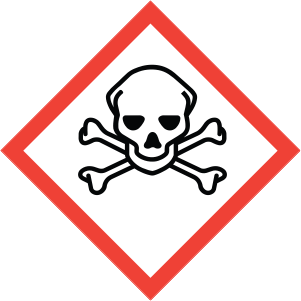 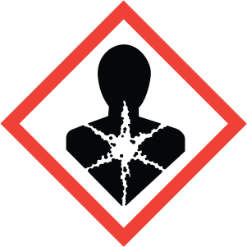 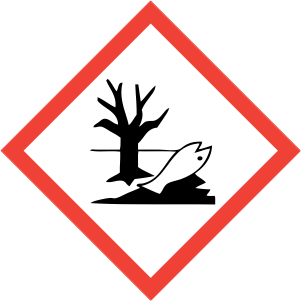 6.4. Grafické symboly nebezpečných vlastností:  7. Požadavky pro bezpečné soustřeďování a přepravu odpadu:7.1. Technická opatření: Při ukládání nebezpečného odpadu je třeba vyhodnotit riziko vzniku ostrých předmětů při rozbití při následné manipulaci s odpadem (např. skleněné lékovky), z těchto důvodů jsou pro shromažďování nebezpečného odpadu požadovány pevné, nepropustné, nepropíchnutelné a uzavíratelné kontejnery.7.2. Doporučené osobní ochranné pracovní pomůcky: plášť, pracovní obuv, případně jednorázové rukavice7. Požadavky pro bezpečné soustřeďování a přepravu odpadu:7.1. Technická opatření: Při ukládání nebezpečného odpadu je třeba vyhodnotit riziko vzniku ostrých předmětů při rozbití při následné manipulaci s odpadem (např. skleněné lékovky), z těchto důvodů jsou pro shromažďování nebezpečného odpadu požadovány pevné, nepropustné, nepropíchnutelné a uzavíratelné kontejnery.7.2. Doporučené osobní ochranné pracovní pomůcky: plášť, pracovní obuv, případně jednorázové rukavice7. Požadavky pro bezpečné soustřeďování a přepravu odpadu:7.1. Technická opatření: Při ukládání nebezpečného odpadu je třeba vyhodnotit riziko vzniku ostrých předmětů při rozbití při následné manipulaci s odpadem (např. skleněné lékovky), z těchto důvodů jsou pro shromažďování nebezpečného odpadu požadovány pevné, nepropustné, nepropíchnutelné a uzavíratelné kontejnery.7.2. Doporučené osobní ochranné pracovní pomůcky: plášť, pracovní obuv, případně jednorázové rukavice8. Opatření při nehodách, haváriích a požárech:8.1. V případě náhodného úniku:	Používat ochranné pracovní pomůcky, nejíst, nepít, nekouřit!	Dodržovat požární předpisy v místě nakládání s odpadem!	Při rozsypání nebo rozlití ihned zahájit sanační práce, zamezit úniku odpadu do vody a půdy. 	Pevné látky soustředit do pevných obalů, na kapalné látky použít vhodný savý materiál a následně uložit do nepoškozených pevných obalů. 	Místo úniku ošetřit úklidovými prostředky. 8.2. První pomoc (základní pokyny pro první pomoc):	Při nadýchání: přerušit expozici, dopravit postiženého na čerstvý vzduch a ponechat jej v klidu v poloze usnadňující dýchání. Podle situace volat záchrannou službu nebo zajistit co nejrychleji lékařské ošetření.	Při styku s kůží: potřísněný oděv odložit, omýt postižené místo velkým množstvím, pokud možno vlažné vody; pokud nedošlo k poranění pokožky, je možné použít mýdlo, mýdlový roztok, šampon, ošetřit krémem. Pokud jsou i po tomto zásahu komplikace, zajistit lékařské ošetření, zejména přetrvává-li podráždění kůže. V případě zásahu žíravinou nepoužívat mýdlo ani neutralizační roztoky. Poleptané části kůže překrýt sterilním obvazem, nepoužívat masti ani jiná léčiva. Zajistit lékařské ošetření.	Při zasažení očí: vyplachovat oči proudem tekoucí vody, rozevřít oční víčka; pokud má postižený kontaktní čočky, neprodleně je vyjmout, jen pokud je lze vyjmout snadno. Výplach provádět nejméně 10 minut, od vnitřního koutku k zevnímu, zajistit lékařské ošetření, případně volat záchrannou službu.8.3. Protipožární vybavení (hasiva, pokyny pro hasiče): Práškový nebo pěnový hasicí přístroj.8.4. Telefonické spojení: 	Volání v nouzi: 112 	Hasiči: 150 	Zdravotní služba: 155 	Policie: 1588. Opatření při nehodách, haváriích a požárech:8.1. V případě náhodného úniku:	Používat ochranné pracovní pomůcky, nejíst, nepít, nekouřit!	Dodržovat požární předpisy v místě nakládání s odpadem!	Při rozsypání nebo rozlití ihned zahájit sanační práce, zamezit úniku odpadu do vody a půdy. 	Pevné látky soustředit do pevných obalů, na kapalné látky použít vhodný savý materiál a následně uložit do nepoškozených pevných obalů. 	Místo úniku ošetřit úklidovými prostředky. 8.2. První pomoc (základní pokyny pro první pomoc):	Při nadýchání: přerušit expozici, dopravit postiženého na čerstvý vzduch a ponechat jej v klidu v poloze usnadňující dýchání. Podle situace volat záchrannou službu nebo zajistit co nejrychleji lékařské ošetření.	Při styku s kůží: potřísněný oděv odložit, omýt postižené místo velkým množstvím, pokud možno vlažné vody; pokud nedošlo k poranění pokožky, je možné použít mýdlo, mýdlový roztok, šampon, ošetřit krémem. Pokud jsou i po tomto zásahu komplikace, zajistit lékařské ošetření, zejména přetrvává-li podráždění kůže. V případě zásahu žíravinou nepoužívat mýdlo ani neutralizační roztoky. Poleptané části kůže překrýt sterilním obvazem, nepoužívat masti ani jiná léčiva. Zajistit lékařské ošetření.	Při zasažení očí: vyplachovat oči proudem tekoucí vody, rozevřít oční víčka; pokud má postižený kontaktní čočky, neprodleně je vyjmout, jen pokud je lze vyjmout snadno. Výplach provádět nejméně 10 minut, od vnitřního koutku k zevnímu, zajistit lékařské ošetření, případně volat záchrannou službu.8.3. Protipožární vybavení (hasiva, pokyny pro hasiče): Práškový nebo pěnový hasicí přístroj.8.4. Telefonické spojení: 	Volání v nouzi: 112 	Hasiči: 150 	Zdravotní služba: 155 	Policie: 1588. Opatření při nehodách, haváriích a požárech:8.1. V případě náhodného úniku:	Používat ochranné pracovní pomůcky, nejíst, nepít, nekouřit!	Dodržovat požární předpisy v místě nakládání s odpadem!	Při rozsypání nebo rozlití ihned zahájit sanační práce, zamezit úniku odpadu do vody a půdy. 	Pevné látky soustředit do pevných obalů, na kapalné látky použít vhodný savý materiál a následně uložit do nepoškozených pevných obalů. 	Místo úniku ošetřit úklidovými prostředky. 8.2. První pomoc (základní pokyny pro první pomoc):	Při nadýchání: přerušit expozici, dopravit postiženého na čerstvý vzduch a ponechat jej v klidu v poloze usnadňující dýchání. Podle situace volat záchrannou službu nebo zajistit co nejrychleji lékařské ošetření.	Při styku s kůží: potřísněný oděv odložit, omýt postižené místo velkým množstvím, pokud možno vlažné vody; pokud nedošlo k poranění pokožky, je možné použít mýdlo, mýdlový roztok, šampon, ošetřit krémem. Pokud jsou i po tomto zásahu komplikace, zajistit lékařské ošetření, zejména přetrvává-li podráždění kůže. V případě zásahu žíravinou nepoužívat mýdlo ani neutralizační roztoky. Poleptané části kůže překrýt sterilním obvazem, nepoužívat masti ani jiná léčiva. Zajistit lékařské ošetření.	Při zasažení očí: vyplachovat oči proudem tekoucí vody, rozevřít oční víčka; pokud má postižený kontaktní čočky, neprodleně je vyjmout, jen pokud je lze vyjmout snadno. Výplach provádět nejméně 10 minut, od vnitřního koutku k zevnímu, zajistit lékařské ošetření, případně volat záchrannou službu.8.3. Protipožární vybavení (hasiva, pokyny pro hasiče): Práškový nebo pěnový hasicí přístroj.8.4. Telefonické spojení: 	Volání v nouzi: 112 	Hasiči: 150 	Zdravotní služba: 155 	Policie: 1589. Ostatní důležité údaje: V případě poranění kůže při nakládání s odpadem zranění důsledně ošetřit (vymýt a vydezinfikovat); informovat zaměstnavatele!9. Ostatní důležité údaje: V případě poranění kůže při nakládání s odpadem zranění důsledně ošetřit (vymýt a vydezinfikovat); informovat zaměstnavatele!9. Ostatní důležité údaje: V případě poranění kůže při nakládání s odpadem zranění důsledně ošetřit (vymýt a vydezinfikovat); informovat zaměstnavatele! 10. Identifikační list nebezpečného odpadu zpracoval a za správnost údajů uvedených v Identifikačním listu odpovídá: 	Jméno a příjmení:	Telefon: 	Email: 10. Identifikační list nebezpečného odpadu zpracoval a za správnost údajů uvedených v Identifikačním listu odpovídá: 	Jméno a příjmení:	Telefon: 	Email:Datum vyhotovení: Podpis: